Supplemental Figure 1. Study Data Flow over Time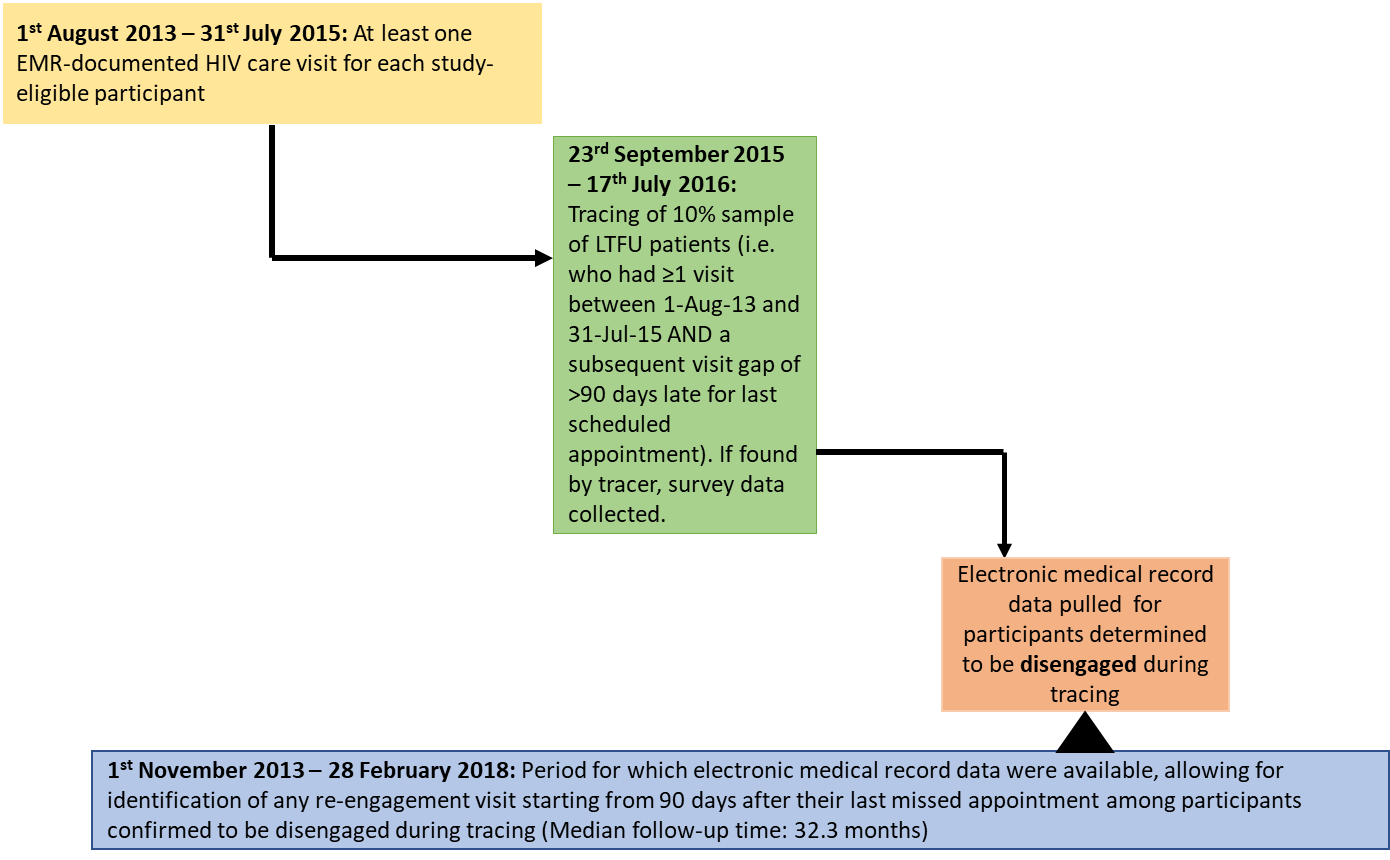 Supplemental Figure 2. Literature-informed social ecological conceptual framework of potential predictors of disengaged patient incident return to HIV care analyzed in study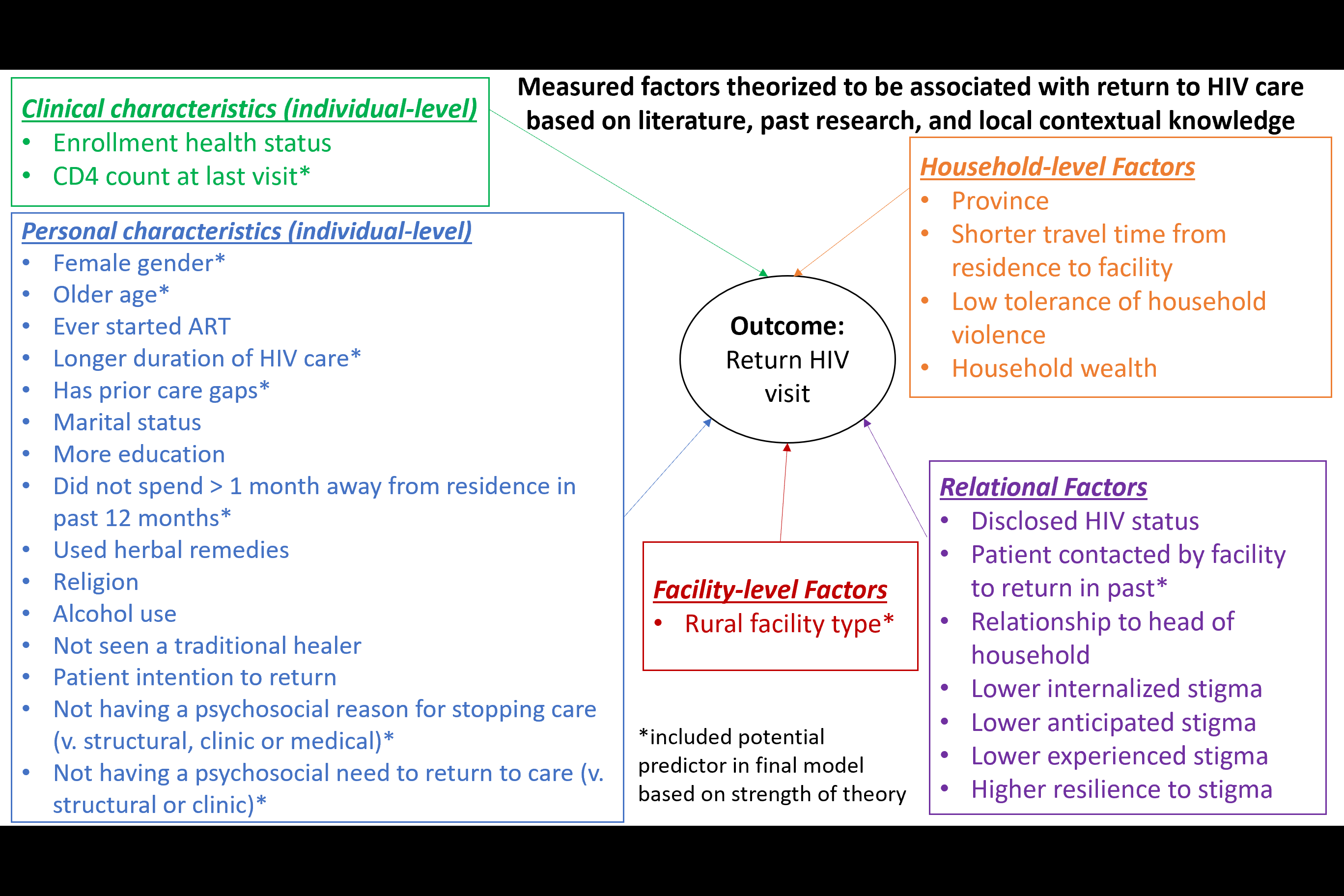 Supplemental Figure 3. Study sample flow diagram 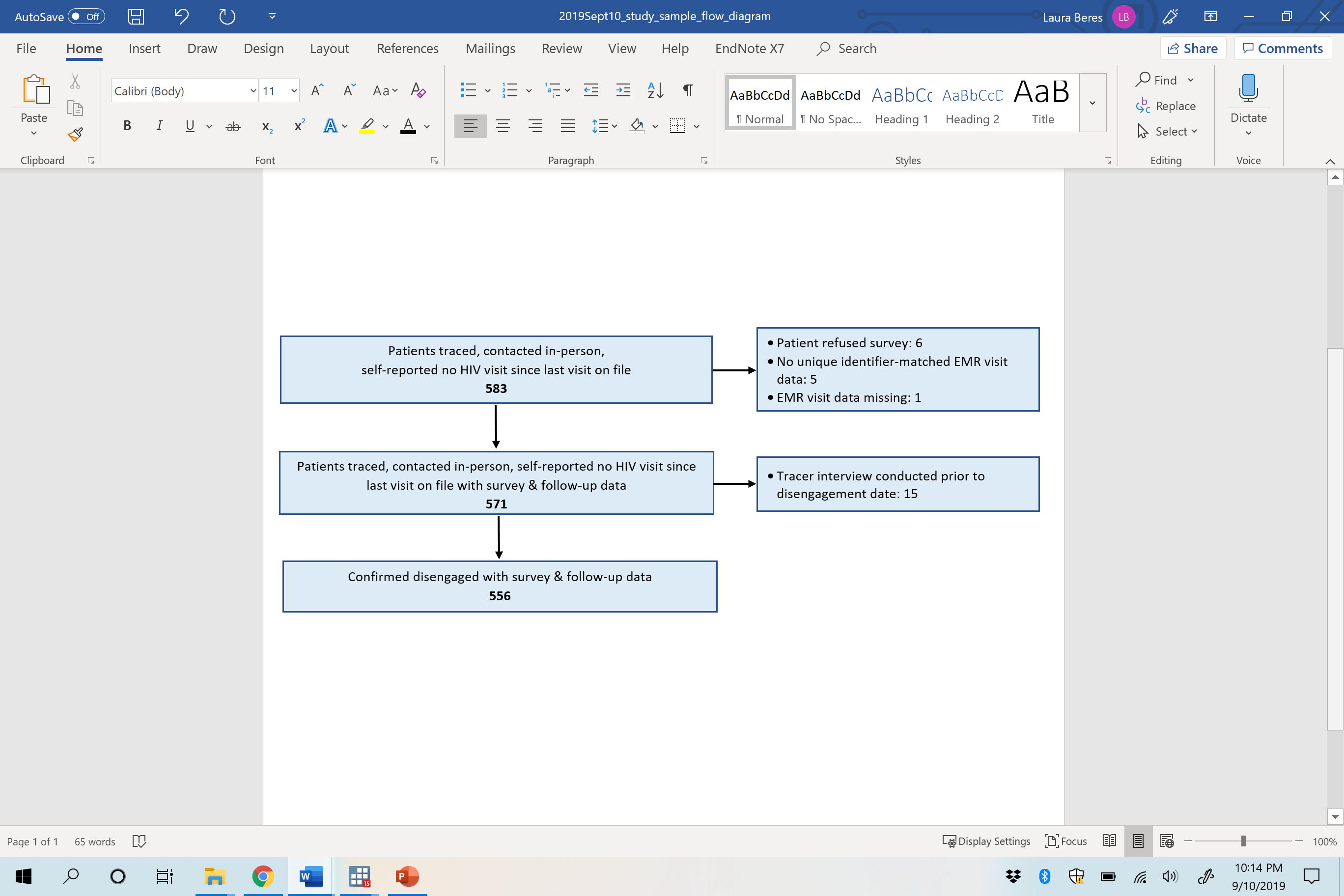 Supplemental Table 1. Demographic comparison at time of LTFU of in-person traced LTFU patients determined to be disengaged or in-careSupplemental Table 2. Multivariable Cox proportional hazards regression of predictors of return by 1-year post-disengagement^adjusted for: (theory-driven): sex, age, (univariate statistical significance <0.05 driven): education, mobility, herbal remedy use, having structural, psychosocial or clinical reasons for disengagementDisengagedDisengagedIn-care In-care P-value*Total: n=556Total: n=556Total: n=646Total: n=646n%n%Gender<0.01Female32458.344468.7Male23241.720231.3Age (years)0.3318-248315.09214.325-3423442.224938.635-4417531.621232.945+ 6211.29214.3Marital Status0.04Single, Never Married11520.79815.2Married31456.539961.8Separated, Divorced, Widowed12722.814923.1EducationNo formal education407.2558.50.37Primary24744.425539.5Secondary21839.227342.3Tertiary519.2629.6Province<0.01Lusaka23742.619730.5Eastern10819.413320.6Southern11821.217827.6Western9316.713821.4Last CD4 count (cells/µmol) prior to loss<0.01<35015535.621644.6351-50010023.011323.4>50018041.415532.0Ever started ART prior to loss<0.01No30955.69414.6Yes 24744.455285.5Facility Type0.13Rural13123.615223.5Urban30154.131949.4Hospital12422.317527.1Wald chi-square testReturn by 1 year (n=189), Statistical significance-driven adjustment^ Return by 1 year (n=189), Statistical significance-driven adjustment^ Return by 1 year (n=189), Statistical significance-driven adjustment^ Return by 1 year (n=189), Statistical significance-driven adjustment^ Predictors of returnHazard Ratio95% CI95% CIp-valueMale sex v. Female1.540.743.190.25Age at disengagement (years)<0.0118-241.0025-341.450.474.4835-442.170.696.8845+ 7.432.2524.51Education<0.01No formal education1.00Primary5.940.7547.31Secondary1.590.1714.45Tertiary0.370.026.80Did not spend >1 month away from usual residence in past year v. Did1.930.874.290.11Used herbal remedies in past 6 months v. Did not8.882.2535.00<0.01Patient reported reasons for disengagementAny structural reason for stopping care v. no structural2.311.025.220.05Any psychosocial reason for stopping care v. no psychosocial0.240.100.59<0.01Any clinic reason for stopping care v. no clinic0.210.080.56<0.01